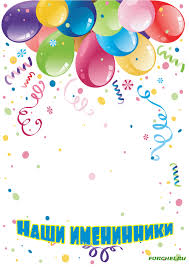 ФИОдата рожденияБескова Анастасия Александровна15.01.2003Унгвицкая Анастасия Игоревна27.02.2003Унгвицкая Елизавета Игоревна27.02.2003Кузнецова Галина Максимовна13.03.2003Маслова Мария Игоревна05.05.2003Койнов Градимир Александрович20.05.2003Чидаткина Александра Владиславовна29.05.2003Ковалевич Александр Михайлович02.06.2003Андреев Александр Сергеевич08.07.2003Сумина Алиса Игоревна 22.07.2003Пятышева Валерия Николаевна07.08.2003Хоров Николай Максимович08.08.2003Матросова Елена Александровна10.08.2003Лункин Семен Романович11.08.2003Челядников Никита Витальевич12.08.2003Доменти Амина Руслановна19.08.2003Ильюшкин Леонид Алексеевич26.09.2003Арабов Исмаил Рустамович27.09.2003Синяева Людмила Дмитриевна19.10.2003Шамин Илья Александрович23.10.2003Крук Инна Сергеевна06.11.2003Демкина Яна Денисовна19.11.2003Синяева Виолетта Витальевна12.12.2003Сбитнев Никита Андреевич15.12.2003Броимшоев Фуркат Фарухшоевич20.12.2002Пахомов Артем Алексеевич30.12.2003